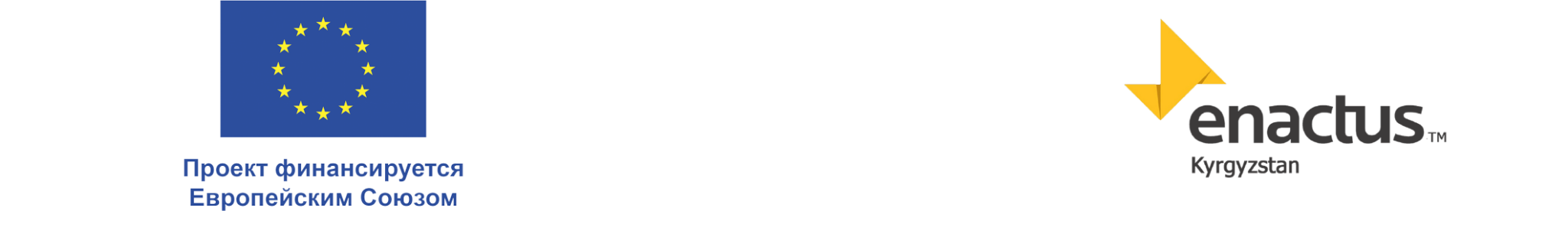 Техническое задание на позицию административно- финансовый ассистент проекта Наименование: Административно- финансовый ассистент проектаОрганизация: Общественное Объединение «Энактас Кейджи Тимс»Тип контракта: Сервисный контрактКраткое описание проекта: Общественное объединение «Enactus KG Teams» при финансовой поддержке Пр Европейского Союза с декабря 2022 года начал реализацию проекта “Молодежь за цифровизацию, лидерство и зеленые навыки”.Целью проекта является расширение возможностей молодежи Кыргызстана для построения зеленого, инклюзивного и цифрового будущего для устойчивого развития в постпандемической перспективе.В рамках проекта планируется открытие молодежных инклюзивных, инновационных хабов в 6 регионах:  Чуйской, Иссык-Кульской, Нарынской, Баткенской, Жалал-Абадской и Ошской областях Кыргызской Республики, которые будут  оснащены необходимыми человеческими, техническими ресурсами для создания и укрепления потенциала местных сообществ, а именно молодежи, женщин и уязвимых слоев молодого населения в развитии устойчивых экологических доходоприносящих малых предприятий в аграрной сфере. 
Данные хабы будут  служить платформой для сельской молодежи, в том числе молодых женщин, молодых журналистов, специалистов, людей с ограниченными возможностями здоровья, уязвимых молодых людей заниматься лидерством, изучать инновации в области экологического производства в сельском хозяйстве с применением передовых цифровых технологий.Требования к  административно- финансовому  ассистенту проекта: Опыт работы офисного управления или административной поддержки не менее 1 года.Работа с первичной документацией, которая заключается в приеме, контроле и обработки первичных документов (актов, товарных накладных, кассовых и кадровых документов, договоров с контрагентами и т.д.);Решение административно-хозяйственных задач;Проверка правильности оформления первичных документов по учету основных средств;Проведение в порядке, установленном учетной политикой, инвентаризации основных средств;Формирование первичных документов по расчетам с подотчетными лицами;Отличные навыки коммуникации и умение эффективно общаться с сотрудниками на всех уровнях.Умение слушать и решать проблемы, возникающие в офисе.Ведение письменной корреспонденции с государственными и международными партнерами, донорскими организациями;Высокая организованность и умение управлять несколькими задачами одновременно. Способность планировать и управлять ресурсами офиса. Умение разрабатывать и следить за графиком работ. Умение решать логистические вопросы  Опыт работы с офисными программами, такими как Microsoft Office (Word, Excel, PowerPoint) или аналогичными. Знание программы управления проектами для отслеживания задач и мониторинга прогресса проекта (например, Trello, Jira и т.д.). Способность эффективно работать в команде с разными участниками коллектива.Готовность помогать коллегам и делиться информацией. Высокая степень ответственности за выполнение своих обязанностей. Надежность и пунктуальность в соблюдении сроков и правил работы.Способность анализировать сложные ситуации и принимать решения, опираясь на логическое мышление. Умение быстро реагировать на изменения и решать проблемы, возникающие в работе офиса.Понимание основных аспектов офисной деятельности, включая управление документами, организацию рабочих мест и поддержку офисных систем. Умение работать с бухгалтерской отчетностью Умение осуществления закупки,Гибкость в работе и готовность к командировкам за границу и по регионам Кыргызстана.Условия работы:График работы 5/7 с 9:00 до 18:00 Ненормированный перед предстоящими мероприятиями,Заработная плата оговаривается при личном собеседовании. Процедура подачи заявок и отбора:Всем соискателям, соответствующим квалификационным требованиям, предлагается отправить свои заявки по следующему электронному адресу – enactuskyrgyzstan@gmail.com до 20 сентября  2023 года, до 17.00 часов, указав в теме письма «На позицию  административно-финансового ассистента  проекта». Либо оставить запечатанный пакет документов в Национальный офис Энактас Кыргызстан по адресу ул. Ибраимова 103, БЦ «Victory», 10-этаж – с указанием имени и желаемой позиции.Заявки должны быть отправлены на английском или русском языке.Заявка должна включать в себя:- Резюме на английском или русском языках с указанием всего соответствующего опыта и квалификации;- Имя, должность, контакты двух рекомендателей, которые могут дать отзыв о профессиональных успехах и способностях соискателя (с рекомендателями связь будет осуществляться только в том случае, если соискатель будет включен в список кандидатов).